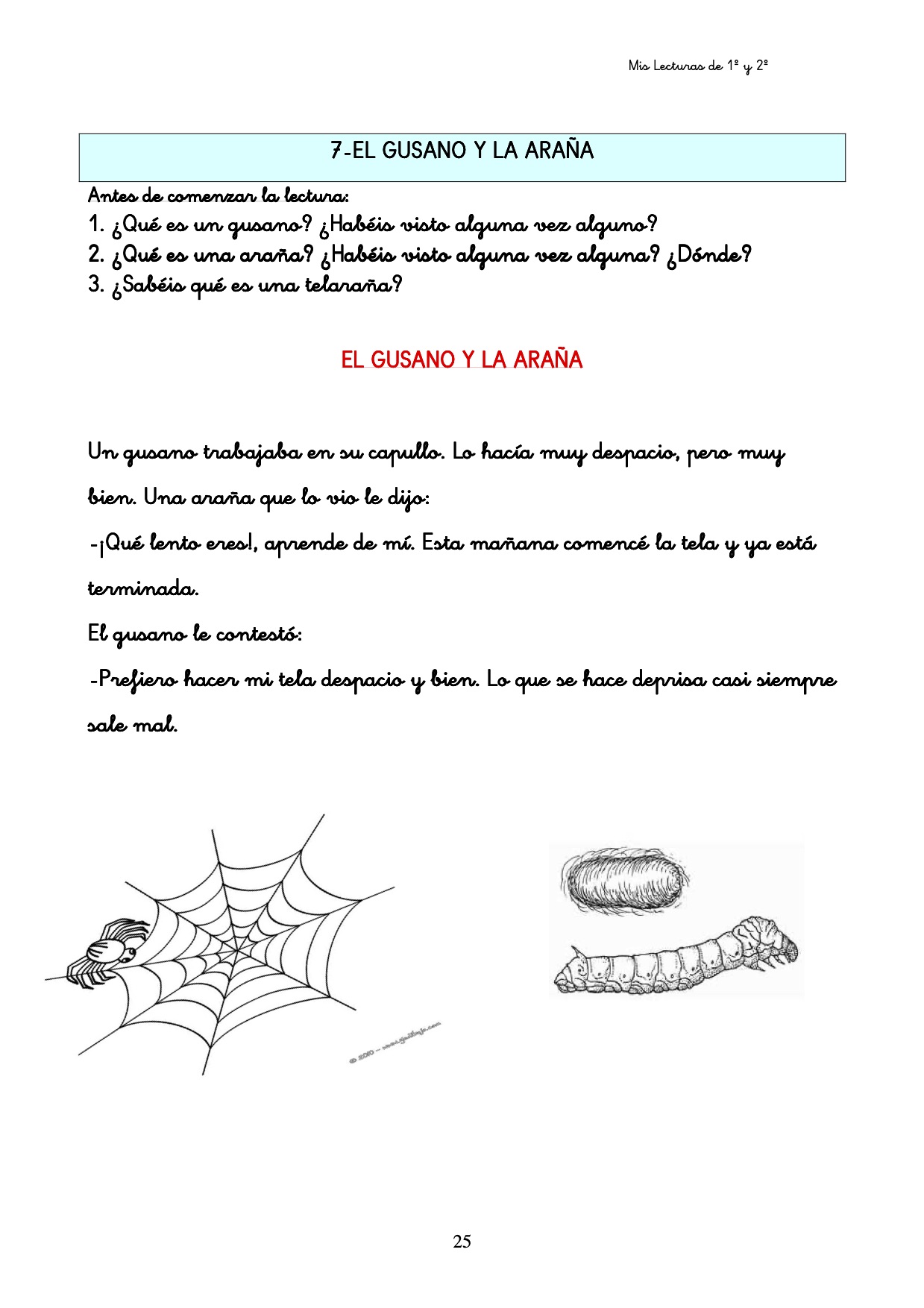 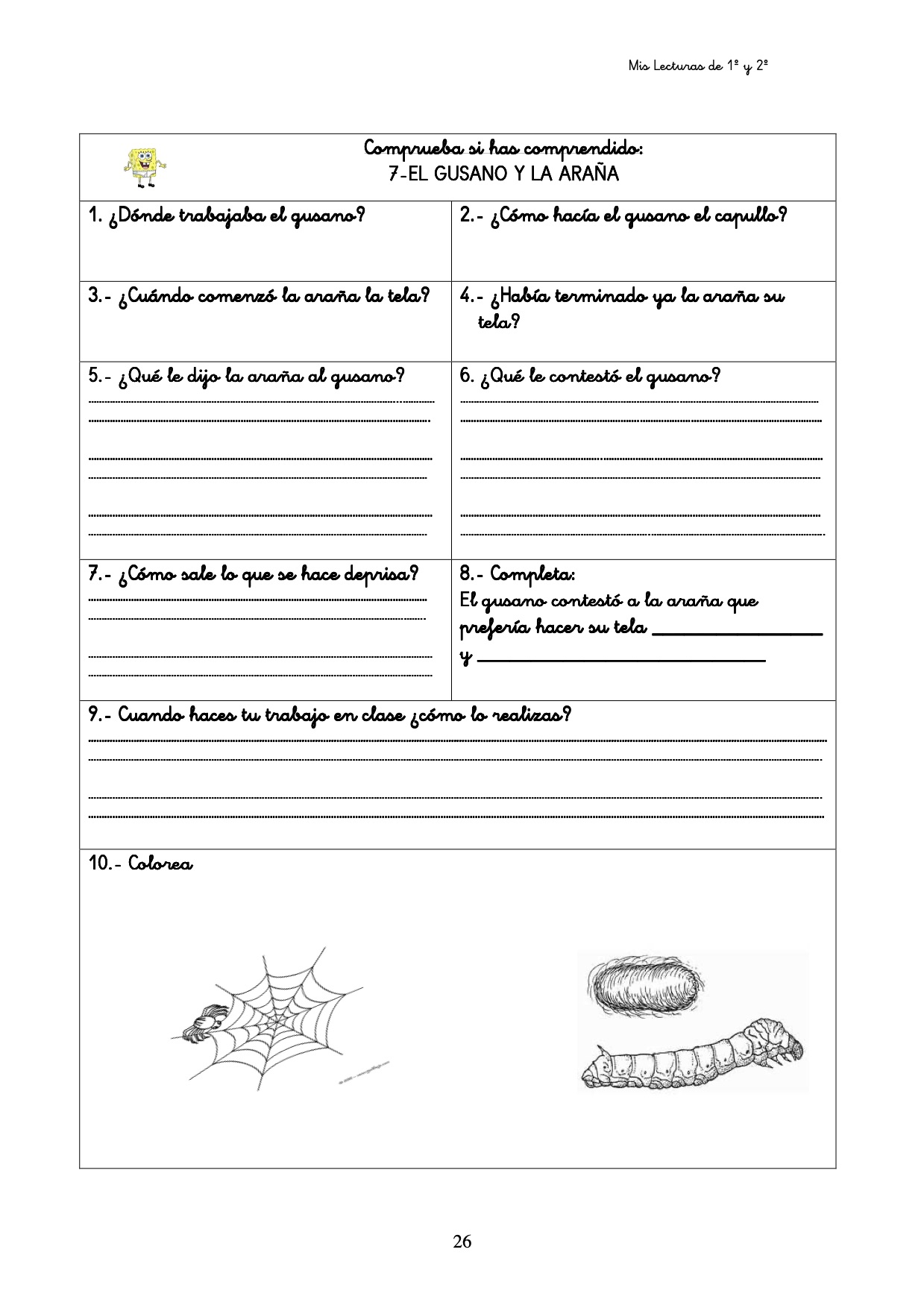 El gusano trabajabá en su capullo. Lo hacia muy despacio pero muy bien. Esa misma mañana. Si. Que era muy lenta y que tenía que aprender de ella. Que prefería hacer la tela despacio y bien. Casi siempre sale mal. El gusano contesto a la araña que prefería hacer su tela despacio y bien. 